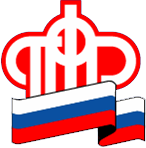       Пенсионный фонд Российской Федерации
       ГУ - Управление Пенсионного фонда РФ   в городе Сургуте          Ханты-Мансийского автономного округа – Югры (межрайонное)07.08.2020                                                                                                                   Пресс-релизСправку о подтверждении статуса предпенсионера можно получить у работодателя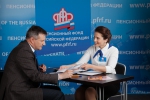 С 1 января 2019 года, в рамках реализации Федерального закона, ПФР осуществляет оказание государственной услуги по выдаче справки подтверждающей отнесение гражданина к категории предпенсионного возраста.К категории предпенсионеров относятся граждане в возрасте 55 лет и 60 лет женщины и мужчины соответственно. Данный статус позволяет гражданину в течение пяти лет до наступления пенсионного возраста с учетом переходных положений, пользоваться без ограничения льготами, установленными федеральными и региональными законами для пенсионеров. Гражданин, имеющий указанный статус имеет право пользоваться льготами по налогообложению, жилищно-коммунальному хозяйству и пособиями предоставляемыми центром занятости населения.Для подтверждения статуса предпенсионера граждане могут получить любым удобным для него способом:- через работодателя;- с помощью личного кабинета на сайте ПФР или на портале Госуслуг;- через МФЦ;- лично обратившись в управление ПФР по месту жительства.